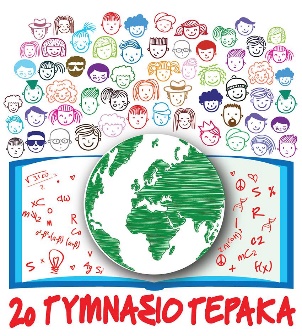 Επαναληπτικές Εξετάσεις περιόδου Ιουνίου 2022                                                                    Από τη ΔιεύθυνσηΏραΠέμπτη 16/6/2022Παρασκευή 17/6/2022Α΄  Τάξη8:15ΒιολογίαΑρχαία Ελληνική Γλώσσα και ΓραμματείαΙστορίαΜαθηματικάΒ΄ Τάξη8:15!0:15ΦυσικήΑγγλικάΝεοελληνική Γλώσσα και ΓραμματείαΓ΄ Τάξη8:15ΦυσικήΜαθηματικά